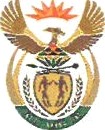 MINISTRY OFAWNERAL RESOURCES6 ENERGY REPUBLIC OF SOUTH AFRICAPRI\/ATE BAG x 59, PRETORIA, 0001, Tel (012) 444 3979PRIVATE BAG x 9111, CAPE TOWN, 8000 (021 ) 462 2310, Fax (02s ) 461 0859Enquiries: Carmichael Ngalo m C armichael. ngalo#dmr. gov. zaMemorandum from the Parliamentary OfficeNational Assembly: 1239Please find attached a response to Parliamentary Question for written reply asked by Dr W J Boshoff (FF Plus) to ask the Minister of Mineral Re	urces and Energy.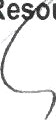 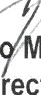 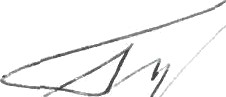 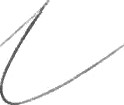 Mr. Tselis	laqubelaDeputy Di ector-General: Petroleum & Petroleum Products Regulation..X3......I.	/2020Recommended / Not RecommendedAds.TSMokoenaDirector General: Department of Mineral Resources and Energy../................../2020Approved / Not ApprovedMr. S.G MantasheMinister of Mineral Resources and Energy. ./................../20201239.	Dr W J Boshoff (FF Plus) to ask the Minister of Mineral Resources and Energy:What are the current fuel reserves at all the Republic’s fuel refineries and depot5;whether domestic shortages are foreseen; if not, what is the position in this regard; if so,whether fuel is currently being exported to neighbouring countries; if not, what is the position in this regard; if so, what are the relevant details?	NW1605EReply:The feel reserves at each of the refineries and depots are a function of the market share of each of the oil companies as well as company policy.No domestic shortages are foreseen, Currently all the refineries are operational with the exception of the Milnerton Refinen/ which is on a planned maintenance shutdown. It is expected to be back online by the first week of July 2020.Yes. Oil Companies have individual contracts with neighbouring countries such as Namibia, Lesotho, Swaziland and Botswana, and they supply them accordingly.